Algebraické rovnice a nerovnice – slovní úlohy  Video: https://edu.ceskatelevize.cz/video/9270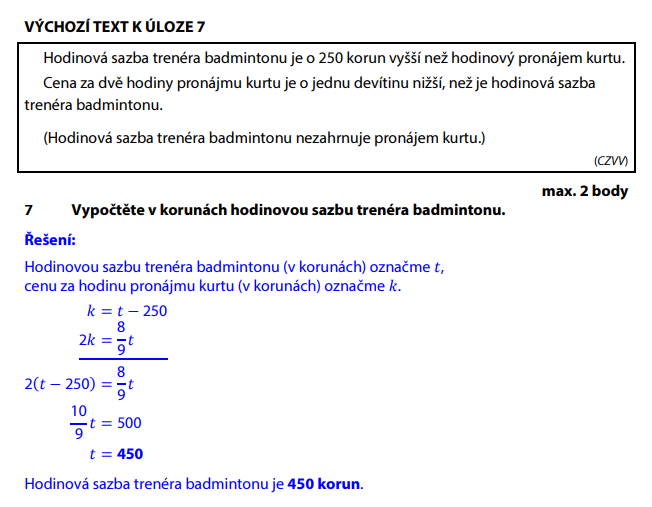 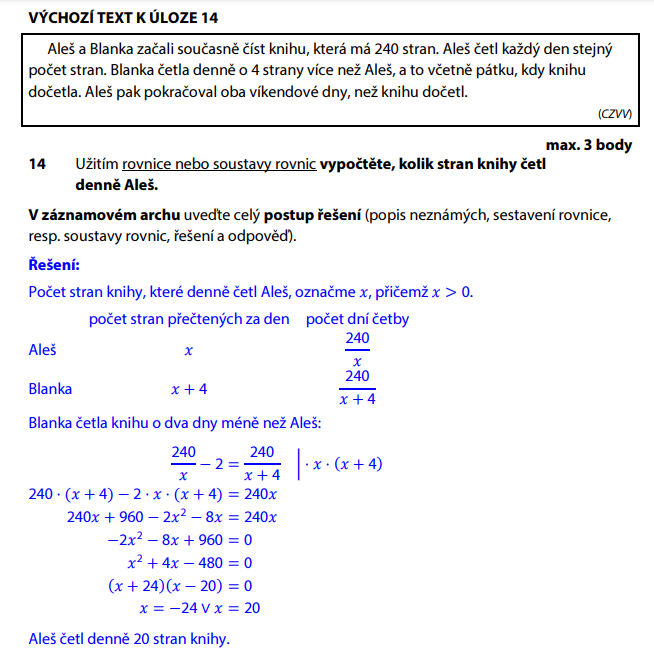 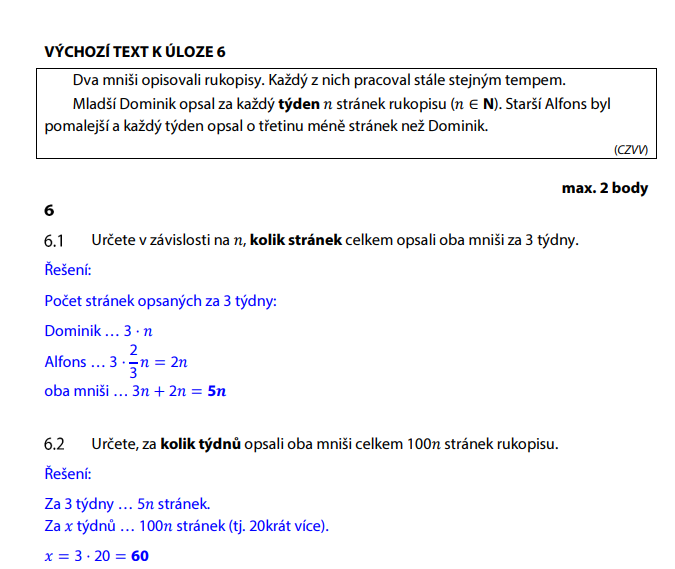 